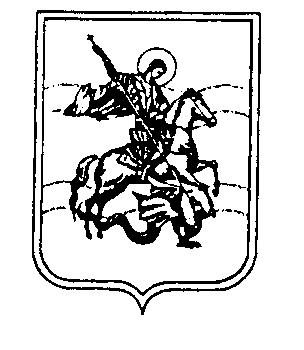 АДМИНИСТРАЦИЯСЕЛЬСКОГО ПОСЕЛЕНИЯДЕРЕВНЯ ТРОСТЬЕКалужской областиО С Т А Н О В Л Е Н И Ед. Тростьевнесении изменений в Порядок увольнения (освобождения от должности) лица, замещающего муниципальную должность, в связи с утратой доверия.Рассмотрев протест прокуратуры Жуковского района Калужской области на п.5 Порядка увольнения (освобождения от должности) лица, замещающего муниципальную должность в связи с утратой доверия, утверждённого постановлением администрации сельского поселения деревня Тростье от 22.05.2014 № 43, руководствуясь статьей 13.1 Федерального закона от 25.12.2008 г. № 273-ФЗ «О противодействии коррупции», П О С Т А Н О В Л Я Ю:Изложить п.5 Порядка увольнения (освобождения от должности) лица, замещающего муниципальную должность в связи с утратой доверия, утверждённого постановлением администрации сельского поселения деревня Тростье от 22.05.2014 № 43, в новой редакции:«5. Увольнение в связи с утратой доверия применяется не позднее одного месяца со дня поступления информации о совершении муниципальным служащим коррупционного правонарушения, не считая периода временной нетрудоспособности муниципального служащего, пребывания его в отпуске, других случаев их отсутствия на службе по уважительным причинам, а также времени проведения проверки и рассмотрения ее материалов комиссией. При этом увольнение в связи с утратой доверия должно быть применено не позднее трех лет со дня совершения проступка. В указанные сроки не включается время производства по уголовному делу.»Настоящее постановление вступает в силу с момента его подписания, подлежит обнародованию и размещению на официальном сайте администрации сельского поселения деревня Тростье.Контроль за исполнением настоящего постановления оставляю за собой.Глава  администрации сельскогопоселения деревня ТростьеН.С. Егурнова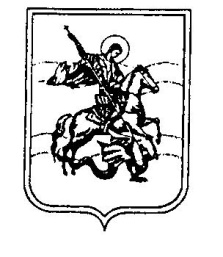 АДМИНИСТРАЦИЯСЕЛЬСКОГО ПОСЕЛЕНИЯДЕРЕВНЯ ТРОСТЬЕКалужской областиО С Т А Н О В Л Е Н И Ед. ТростьеОб утверждении Порядка увольнения(освобождения от должности) лица,замещающего муниципальную должность,в связи с утратой доверияРуководствуясь статьей 13.1 Федерального закона от 25.12.2008 г. № 273-ФЗ «О противодействии коррупции» П О С Т А Н О В Л Я Ю:Утвердить Порядок увольнения (освобождения от должности) лица, замещающего муниципальную должность, в связи с утратой доверия.Настоящее постановление вступает в силу с момента его подписания, подлежит обнародованию и размещению на официальном сайте администрации сельского поселения деревня Тростье.Контроль за исполнением настоящего постановления оставляю за собой.Глава администрации сельскогопоселения деревня ТростьеН.С. ЕгурноваПОРЯДОКУВОЛЬНЕНИЯ (ОСВОБОЖДЕНИЯ ОТ ДОЛЖНОСТИ) ЛИЦА, ЗАМЕЩАЮЩЕГОМУНИЦИПАЛЬНУЮ ДОЛЖНОСТЬ, В СВЯЗИ С УТРАТОЙ ДОВЕРИЯСогласно части 2 статьи 27.1. Федерального закона от 2 марта 2007 года N 25-ФЗ «О муниципальной службе в Российской Федерации» предусмотрена возможность увольнения муниципальных служащих в связи с утратой доверия.Муниципальный служащий подлежит увольнению в связи с утратой доверия в случаях:непредставления сведений о своих доходах, об имуществе и обязательствах имущественного характера, а также о доходах, об имуществе и обязательствах имущественного характера своих супруги (супруга) и несовершеннолетних детей в случае, если представление таких сведений обязательно, либо представления заведомо недостоверных или неполных сведений;непринятия муниципальным служащим, являющимся стороной конфликта интересов, мер по предотвращению или урегулированию конфликта интересов;непринятия муниципальным служащим, являющимся представителем нанимателя, которому стало известно о возникновении у подчиненного ему муниципального служащего личной заинтересованности, которая приводит или может привести к конфликту интересов, мер по предотвращению или урегулированию конфликта интересов.Увольнение муниципального служащего в связи с утратой доверия применяется на основании:доклада о результатах проверки, проведенной уполномоченным органом администрации МО сельского поселения деревня Тростье;рекомендации комиссии по соблюдению требований к служебному поведению муниципальных служащих и урегулированию конфликта интересов в администрации МО СП деревня Тростье; (далее - комиссия) в случае, если доклад о результатах проверки направлялся в комиссию;объяснений муниципального служащего;иных материалов.При увольнении в связи с утратой доверия, учитывается характер совершенного муниципальным служащим коррупционного правонарушения, его тяжесть, обстоятельства, при которых оно совершено, соблюдение муниципальным служащим других ограничений и запретов, требований о предотвращении или об урегулировании конфликта интересов и исполнение им обязанностей, установленных в целях противодействия коррупции, а также предшествующие результаты исполнения муниципальным служащим своих должностных обязанностей.Увольнение в связи с утратой доверия применяется не позднее одного месяца со дня поступления информации о совершении муниципальным служащим коррупционного правонарушения, не считая периода временной нетрудоспособности муниципального служащего, пребывания его в отпуске, других случаев их отсутствия на службе по уважительным причинам, а также времени проведения проверки и рассмотрения ее материалов комиссией. При этом увольнение в связи с утратой доверия должно быть применено не позднее шести месяцев со дня поступления информации о совершении коррупционного правонарушения.До увольнения у муниципального служащего работодателем (руководителем) истребуется письменное объяснение (объяснительная записка).Если по истечении двух рабочих дней указанное объяснение муниципальным служащим не предоставлено, то составляется соответствующий акт.Непредоставление муниципальным служащим объяснения не является препятствием для его увольнения в связи с утратой доверия.В муниципальном акте (распоряжении) (далее - распоряжение) об увольнении в связи с утратой доверия муниципального служащего в качестве основания применения взыскания указывается часть 2 статьи 27.1 Федерального закона от 02.03.2007 N 25-ФЗ «О муниципальной службе в Российской Федерации».Копия распоряжения о применении к муниципальному служащему взыскания с указанием коррупционного правонарушения и нормативных правовых актов, положения которых ими нарушены, или об отказе в применении к муниципальному служащему такого взыскания с указанием мотивов вручается под расписку в течение пяти дней со дня издания соответствующего распоряжения.Муниципальный служащий вправе обжаловать увольнение в суд.от 11 октября 2019 года№ 81от 22 мая 2014 года№ 43